CHARITYTASK 1 – Reading comprehensionRead the text on charity and answer the questions in short note:FIVE REASONS TO GIVE TO CHARITY(Adapted from: https://www.cafonline.org/my-personal-giving/long-term-giving/resource-centre/five-reasons-to-give-to-charity.)Cambridge Dictionary explains that charity is a system of giving money, food, or help free to those who are in need because they are ill, poor, or have no home, or any organization that has the purpose of providing money or helping in this way.Donating to the causes you care about not only benefits the charities themselves, it can be deeply rewarding for you, too. Millions of people give to charity on a regular basis to support causes they believe in, as well as for the positive effect it has on their own lives.So why is giving to charity so gratifying? We’ve taken a closer look at five reasons to donate to your charities of choice.   GIVING TO CHARITY MAKES YOU FEEL GOODDonating is a main mood-booster. The knowledge that you are helping others is hugely empowering and it can make you feel happier and more fulfilled. A research has identified a link between making a donation to charity and increased activity in the area in the brain that registers pleasure. It is really far better to give than to receive. People donating often say that the enjoyment they receive from giving is a key influence.GIVING TO CHARITY STRENGTHENS PERSONAL VALUESHaving the power to improve the lives of others is, to many people, a privilege, and one that comes with its own sense of obligation. Acting on these powerful feelings of responsibility is a great way to reinforce our own personal values and feel like we are living in a way that is true to our own ethical beliefs.GIVING IS MORE IMPACTFUL THAN EVERMany people are concerned that their donations to charity may be reduced by tax or administrative costs, preventing the full amount from reaching the people or causes they want to help. But there are ways to make the most of every donation to charity. You can donate straight from your salary before tax is deducted. This method of giving ensures your chosen charity benefits as much as possible from your support.GIVING TO CHARITY INTRODUCES YOUR CHILDREN TO THE IMPORTANCE OF GENEROSITYSharing the experience of donating to charity with your children shows them from a young age that they can make positive changes in the world. Children naturally love to help others, so nurturing their innate generosity is likely to mean that they grow up with a greater appreciation of what they have, and will carry on supporting charity in years to come.GIVING TO CHARITY ENCOURAGES FRIENDS AND FAMILY TO DO THE SAMEYour charitable donations can inspire your nearest and dearest to give to causes important to them. This can be a very positive impact. Family giving creates a bond helping to bolster relationships through a shared goal and raising more money than could otherwise be possible through individual donations.What is charity as explained in Cambridge Dictionary? ___________________ ______________________________________________________________ ______________________________________________________________How many people give to charity on a regular basis? _____________________ ______________________________________________________________ What is donating? ________________________________________________ What has a research identified? _____________________________________ ______________________________________________________________ ______________________________________________________________Is it far better to receive or to give? ___________________________________ What is a privilege to many people? __________________________________ ______________________________________________________________What are many people concerned about? _____________________________ ______________________________________________________________ ______________________________________________________________Why is it recommendable to introduce your children to charity? _____________ ______________________________________________________________Who can your charitable donations inspire as well? ______________________ ______________________________________________________________TASK 2 – Dictionary workLook up the words in bold type in the English-English dictionary and make meaningful sentences with each of them.A charitable organization or charity is a non-profit organization whose primary objectives are philanthropy and social well-being (e.g. charitable, educational, religious, or other activities serving the public interest or common good). The legal definition of a charitable organization (and of charity) varies between countries and in some instances regions of the country. The regulation, the tax treatment, and the way in which charity law affects charitable organizations also vary. Charitable organizations may not use any of its funds to profit individual persons or entities. ___________________________________________________________________ ___________________________________________________________________ ___________________________________________________________________ ___________________________________________________________________ ___________________________________________________________________ ___________________________________________________________________ ___________________________________________________________________ ___________________________________________________________________ ___________________________________________________________________ ___________________________________________________________________ ___________________________________________________________________ ___________________________________________________________________ ___________________________________________________________________ ___________________________________________________________________ ___________________________________________________________________ ___________________________________________________________________ ___________________________________________________________________ ___________________________________________________________________ ___________________________________________________________________ ___________________________________________________________________ ___________________________________________________________________ ___________________________________________________________________ TASK 3 – Word formationComplete the following text with the correct form of the words in brackets.TYPES OF CHARITIES(Adapted from: https://topnonprofits.com/lists/types-of-charities/.)Charities cover such a broad range of missions so they can be put into six different types.   ANIMAL CHARITIESWho doesn't love animals? Well, these groups may all love animals but they don't all love each other. This particular type of charity can be broken down further into four distinct groups:Wildlife Conservation Organizations,Pet and Animal Welfare Organizations,Hunting & Fishing Conservation Groups,Zoos and Aquariums.ENVIRONMENTAL CHARITIESEnvironmental Charities focus on ways to promote ________________ (preserve), ________________ (appreciate), and sustainable ________________ (develop) for the environment. The two primary subgroups for this type of charity are:Environmental Conservation & Protection,Parks and Nature Centers.INTERNATIONAL NON-GOVERNMENTAL ORGANIZATIONSInternational NGOs (Non-governmental organizations) are typically charities that are headquartered in one country but work in other countries. In some cases, they overlap with other types of charities.International Development NGOs,Disaster Relief & Humanitarian NGOs,Peace & Human Rights NGOs,Conservation NGOs,Child Sponsorship Organizations.HEALTH CHARITIESHealth charities cover everything from ______________ (support) and treating the sick and disabled, working on cures for diseases, and promoting public _____________ (aware) of specific health risks.Disease & Disorder Charities,Medical Services & Treatment,Medical Research Charities,Patient and Family Support Charities.EDUCATION CHARITIESEducation charities serve students from every age group, pre-school to graduate school and beyond.  Some serve as the _________________ (education) institutions while focus on making education more _________________ (access) and _______________ (effect).Private Elementary, Jr. High, and High Schools,Universities and Colleges,Scholarship and financial aid services,School Reform and Experimental Education,Support for students, teachers, and parents.ARTS & CULTURE CHARITIESThese types of charities help preserve _______________ (art) and ______________ (culture) heritage as well as celebrate the arts and our history.Museums & Art Galleries,Performing Arts,Libraries & Historical Societies,Public Broadcasting and Media.TASK 4 – Speaking skills Describe and compare the following two logos: Do you know these two charitable organizations? Whom do they help?Have you ever donated anything?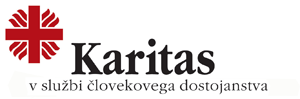 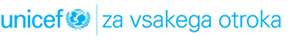 TASK 5 – Comparing the picturesCompare and contrast the following two pictures: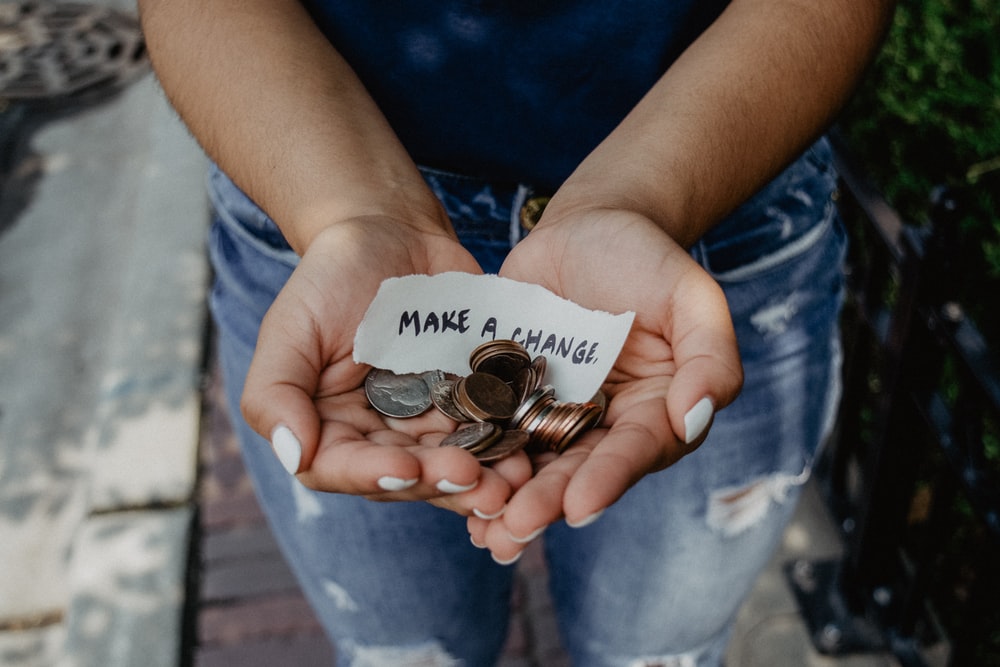 Source: https://unsplash.com/search/photos/charity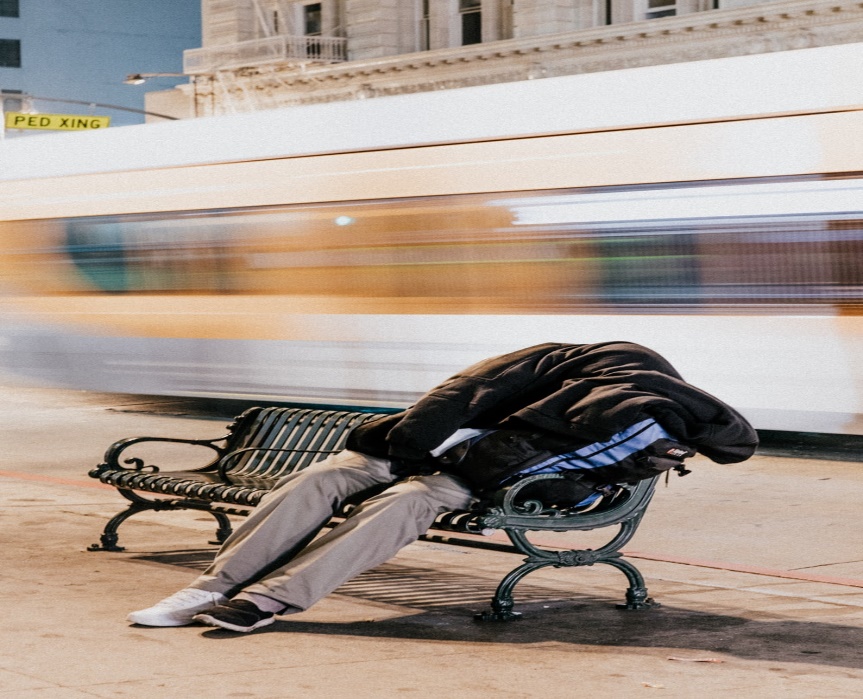 Source: https://unsplash.com/search/photos/charityTask 6 – Listening skillsListen to the video clip on Australian Charities https://www.youtube.com/watch?v=s1IaAVL2h4Uand summarise the presentation of The Australian Charities and Not-for-profits Commission.TASK 7 – Writing skillsWrite an essay giving your opinion on the following statement:How far do you agree with this statement? Support your opinion in 180–200 words.CHARITY BEGINS AT HOME___________________________________________________________________ ___________________________________________________________________ ___________________________________________________________________ ___________________________________________________________________ ___________________________________________________________________ ___________________________________________________________________ ___________________________________________________________________ ___________________________________________________________________ ___________________________________________________________________ ___________________________________________________________________ ___________________________________________________________________ ___________________________________________________________________ ___________________________________________________________________ ___________________________________________________________________ ___________________________________________________________________ ___________________________________________________________________ ___________________________________________________________________ ___________________________________________________________________ ___________________________________________________________________ ___________________________________________________________________ ___________________________________________________________________ ___________________________________________________________________ ___________________________________________________________________ ___________________________________________________________________ ___________________________________________________________________ ___________________________________________________________________ ___________________________________________________________________ ___________________________________________________________________ ___________________________________________________________________ ___________________________________________________________________ ___________________________________________________________________ ___________________________________________________________________ ___________________________________________________________________   Charity begins at home.